«О мерах по предупреждению и тушению пожаров в населенных пункта и предупреждению гибели людей от пожаров на территории   сельского поселения «Кузьёль»  Во исполнение п.9 ст.14 главы 3 Федерального закона от 06.10.2003 № 131 «Об общих принципах организации местного самоуправления в Российской Федерации», ст.19 Федерального закона от 21.12.1994 № 69-ФЗ «О пожарной безопасности» и Федерального закона Российской Федерации от 22.07.2008 № 123 «Технический регламент о требованиях пожарной безопасности», в целях максимального сохранения имеющихся материальных ценностей, защиты жизни и здоровья граждан от возможных пожаров,Администрация сельского поселения «Кузьёль»   постановляет:1. Утвердить прилагаемый план мероприятий по предупреждению и ликвидации пожаров и иных чрезвычайных ситуаций на территории сельского поселения «Кузьёль»  на 2020-2022 годы.2. Осуществлять регулярное проведение совещаний для обеспечения контроля за выполнением решений, направленных на осуществление предупредительных мероприятий в области пожарной безопасности.3. Обеспечить координацию всех мероприятий по защите территории сельского поселения от лесных пожаров.4. Осуществлять постоянный контроль за оснащением предприятий и учреждений всех форм собственности  средствами пожаротушения.5. Руководство по тушению пожаров и проведению спасательных и других неотложных работ, до прибытия сил и средств государственной противопожарной службы, оставляю за собой.  6. Разместить настоящее постановление на информационных стендах администрации сельского поселения «Кузьёль» 7. Контроль за выполнением настоящего постановления оставляю за собой.         Глава сельского поселения «Кузьёль»                            В.П.ШакироваУТВЕРЖДЕНПостановлением администрации сельского поселения «Кузьёль»от 16.03.2020 № 05/03ПЛАН МЕРОПРИЯТИЙ по предупреждению и ликвидации пожаров и иных чрезвычайных ситуаций на территории сельского поселения «Кузьёль» на 2020-2022 годы“Кузьель” сикт овмодчоминса администрация“Кузьель” сикт овмодчоминса администрация“Кузьель” сикт овмодчоминса администрация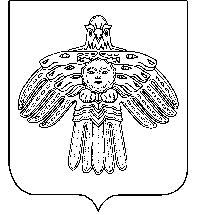 Администрациясельского поселения«Кузьель»Администрациясельского поселения«Кузьель»ПОСТАНОВЛЕНИЕШУÖМот               16 марта 2020 г.№ № 05/03№ п\пНаименование мероприятийСроки выполненияОтветственные12341.Пройти обучение по пожарно-техническому минимуму. Приказами по предприятиям назначать лиц, ответственных за противопожарное состояние и пожаротушение на производственных территориях, приказами закрепить перечень техники и ответственных за технику, пожарно-техническое вооружение привлекаемые к тушению пожаров и проведению спасательных и других неотложных работпостоянноРуководители предприятий и учреждений2.Содержать приспособленную и переоборудованную технику для тушения пожаров в исправном состоянии и использовать по назначению, постоянно иметь неприкосновенный запас ГСМпостоянно//-//-//-3.В целях предупреждения гибели людей на пожарах, активами сельской администрации совместно с представителями, социальной защиты, ОВД и другими надзорными органами организовать проверки противопожарного состояния мест проживания многодетных семей, одиноких престарелых, тяжелобольных и инвалидов, неблагополучных граждан, а также лиц, злоупотребляющих спиртными напитками. Принять исчерпывающие меры по устранению возможных причин возникновения пожаров в местах их проживанияв течение годаАдминистрация поселения, социальные работники на дому, участковый4.Организовать в пожароопасный период круглосуточное дежурство ответственных лиц, докладывать о состоянии техники, пожарной обстановке в пожарную часть по телефонам: 01, 9-13-01летний период//-//-//-5.Проводить в коллективах инструктаж по предупреждению возгораний и оборудовать свои учреждения средствами пожаротушения и информационными стендами о порядке оповещения в случае возникновения чрезвычайных ситуацийпостоянноРуководители предприятий и учреждений всех форм собственности6.Перед проведением культурно-массовых мероприятий и дискотек, активизировать разъяснительную работу по предупреждению пожаров и поведению при эвакуации, в случае возникновения пожарарегулярноЗаведующая клубом п. Кузьёль  7.Производить очистку территорий, прилегающих к домам, сараям, гаражам от мусора и сухой травы.регулярноЖители  поселения8.Во время проведения собраний граждан в сельском поселении  с целью обучения правилам поведения жителей во время возникновения пожара проводить инструктажи и раздавать листовки по противопожарной безопасностирегулярноАдминистрация поселения9.Запретить разведение костров, проведение пожароопасных работ, топку печей, кухонных очагов и котельных установок, работающих на твердом топливе в условиях устойчивой сухой, жаркой и ветреной погоды, или при получении штормового предупреждения. по необходи-мостиАдминистрация поселения10.Содержать в надлежащем состоянии соответствующие указатели у пожарных водоемов и водозаборовпостоянноАдминистрация поселения11.Содержать свободными, в исправном состоянии дороги, проезды и подъезды к зданиям, сооружениям, водоисточникам для проезда пожарной техникипостоянноПредприятия и учреждения всех форм собствен-ности, жители поселения12.Организовать распространении среди населения наглядной агитации, памяток о мерах пожарной безопасности и действиям в случае возникновения пожарав течение годаАдминистрация поселения13.Запретить использование противопожарных расстояний между зданиями и сооружениями под складирование материалов, оборудования и тары, для стоянки транспорта и строительства (установки) зданий и сооруженийрегулярноАдминистрация поселения